г. Петропавловск-Камчатский				  « 28 »   января   2019 годаОб утверждении максимального размера денежной компенсации расходов инвалидов на содержание и ветеринарное обслуживание собак-проводников в 2019 годуВ соответствии с частью 3 Административного регламента предоставления Министерством социального развития и труда Камчатского края государственной услуги по назначению ежегодной денежной компенсации расходов инвалидов на содержание и ветеринарное обслуживание собак-проводников, утвержденного приказом Министерства социального развития и труда Камчатского края от 09.07.2018 № 785-пПРИКАЗЫВАЮ:1. Утвердить денежную компенсацию расходов инвалидов на содержание и ветеринарное обслуживание собак-проводников в 2019 году в максимальном размере 35 000 (тридцать пять тысяч) рублей.2. Настоящий приказ вступает в силу через 10 дней после дня его официального опубликования.Министр                                                                                               И.Э. Койрович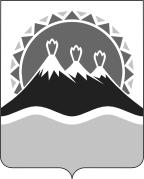 МИНИСТЕРСТВО СОЦИАЛЬНОГО РАЗВИТИЯ И ТРУДАКАМЧАТСКОГО КРАЯ                                           ПРИКАЗ №    107-п